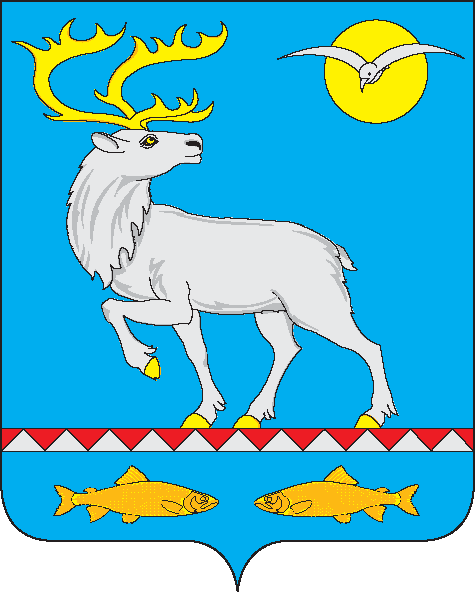 АДМИНИСТРАЦИЯ ГОРОДСКОГО ПОСЕЛЕНИЯ БЕРИНГОВСКИЙП О С Т А Н О В Л Е Н И Е	В соответствии с Федеральным законом от 6 октября 2003 года №131-ФЗ «Об общих принципах организации местного самоуправления в Российской Федерации», Постановлением Администрации городского поселения Беринговский «Об утверждении Порядка предоставления субсидий в целях финансового обеспечения (возмещения) затрат в связи с оказанием услуг по осуществлению пассажирских перевозок автомобильным транспортом по социально-значимым муниципальным маршрутам» от 25.01.2016 года № 7, Администрация городского поселения Беринговский, ПОСТАНОВЛЯЕТ:Открыть, в соответствии с утверждёнными паспортами автобусных маршрутов № 1 от 30.03.2016 г., маршрут  «поселок Беринговский – аэропорт Беринговский», № 2 от 30.03.2016 г., маршрут «поселок Беринговский – морской порт Беринговский».Утвердить расписание движения автомобильного транспорта по социально-значимому маршруту поселок Беринговский – аэропорт Беринговский на 2017 год по открытому маршруту в соответствии с приложением 1.3.Утвердить расписание движения автомобильного транспорта по социально-значимому маршруту поселок Беринговский – морской порт Беринговский на 2017 год  по открытому маршруту в соответствии с приложением 2.Настоящее постановление подлежит официальному обнародованию и вступает в силу с момента его обнародования.Контроль за исполнением настоящего постановления оставляю за собой.Глава Администрации                                                                  С.А. СкрупскийПриложение № 2к постановлению Администрациигородского поселения Беринговскийот 14 апреля 2017 г. № 40РАСПИСАНИЕдвижения автомобильного транспортапо социально-значимому маршруту поселок Беринговский – морской портБеринговский    81 поездкаот  14 апреля 2017 года№ 40         п. БеринговскийОб открытии маршрутов и утверждении расписаний движения автомобильного транспорта по социально – значимым маршрутам на территории городского поселения Беринговский на 2017 годДата перевозок с п. Беринговский (к Сотникову  Беринговский – АнадырьВремя выезда с п. Беринговский ул. Мандрикова дом 3Время выезда с морского порта БеринговскийИЮЛЬИЮЛЬИЮЛЬ02,09,16,23,3009.00 - 19.0010.00 - 20.00АВГУСТАВГУСТАВГУСТ6,13,2709.00 - 19.0010.00 - 20.00СЕНТЯБРЬСЕНТЯБРЬСЕНТЯБРЬ3,10,17,2409.00 - 19.0010.00 - 20.00Приложение № 1к постановлению Администрациигородского поселения Беринговскийот 14 апреля 2017 года № 40РАСПИСАНИЕ движения автомобильного транспорта по социально-значимому маршруту поселок Беринговский – аэропорт БеринговскийПриложение № 1к постановлению Администрациигородского поселения Беринговскийот 14 апреля 2017 года № 40РАСПИСАНИЕ движения автомобильного транспорта по социально-значимому маршруту поселок Беринговский – аэропорт БеринговскийПриложение № 1к постановлению Администрациигородского поселения Беринговскийот 14 апреля 2017 года № 40РАСПИСАНИЕ движения автомобильного транспорта по социально-значимому маршруту поселок Беринговский – аэропорт БеринговскийПриложение № 1к постановлению Администрациигородского поселения Беринговскийот 14 апреля 2017 года № 40РАСПИСАНИЕ движения автомобильного транспорта по социально-значимому маршруту поселок Беринговский – аэропорт БеринговскийПриложение № 1к постановлению Администрациигородского поселения Беринговскийот 14 апреля 2017 года № 40РАСПИСАНИЕ движения автомобильного транспорта по социально-значимому маршруту поселок Беринговский – аэропорт БеринговскийПриложение № 1к постановлению Администрациигородского поселения Беринговскийот 14 апреля 2017 года № 40РАСПИСАНИЕ движения автомобильного транспорта по социально-значимому маршруту поселок Беринговский – аэропорт БеринговскийПриложение № 1к постановлению Администрациигородского поселения Беринговскийот 14 апреля 2017 года № 40РАСПИСАНИЕ движения автомобильного транспорта по социально-значимому маршруту поселок Беринговский – аэропорт Беринговский(по направлению п. Беринговский – аэропорт Беринговский)(по направлению п. Беринговский – аэропорт Беринговский)(по направлению п. Беринговский – аэропорт Беринговский)(по направлению п. Беринговский – аэропорт Беринговский)(по направлению п. Беринговский – аэропорт Беринговский)(по направлению п. Беринговский – аэропорт Беринговский)(по направлению п. Беринговский – аэропорт Беринговский)Дата перевозок с п. Беринговский (к самолету Беринговский – Анадырь)Время выезда с п. Беринговский ул. Мандрикова дом 3Время выезда с аэропорта БеринговскийДата перевозок с п. Беринговский (к вертолету Беринговский –Мейныпильгыно (Хатырка) – Хатырка Мейныпильгыно) - Беринговский - Анадырь)Дата перевозок с п. Беринговский (к вертолету Беринговский –Мейныпильгыно (Хатырка) – Хатырка Мейныпильгыно) - Беринговский - Анадырь)Время выезда с п. Беринговский ул. Мандрикова дом 3Время выезда с аэропорта БеринговскийМАЙМАЙМАЙМАЙМАЙМАЙМАЙ05,12,16,19,23,26,30,3110.2012.0003,2410.1510.1511.45ИЮНЬИЮНЬИЮНЬИЮНЬИЮНЬИЮНЬИЮНЬ02,06,09,13,16,19,20,23,26,27,28,3010.2012.0015,2810.1510.1511.45ИЮЛЬИЮЛЬИЮЛЬИЮЛЬИЮЛЬИЮЛЬИЮЛЬ04,07,14,18,21,25,2810.2012.0012,2610.1510.1511.45АВГУСТАВГУСТАВГУСТАВГУСТАВГУСТАВГУСТАВГУСТ01,04,08,11,15,18,22,25,28,29,3110.2012.0009,2310.1510.1511.45СЕНТЯБРЬСЕНТЯБРЬСЕНТЯБРЬСЕНТЯБРЬСЕНТЯБРЬСЕНТЯБРЬСЕНТЯБРЬ01,05,08,12,14,15,19,21,22,26,2910.2012.0006,2710.1510.1511.45                                    ОКТЯБРЬ                                    ОКТЯБРЬ                                    ОКТЯБРЬ                                    ОКТЯБРЬ                                    ОКТЯБРЬ                                    ОКТЯБРЬ03,06,10,13,20,24,27,3110.2012.001810.1510.1511.45НОЯБРЬНОЯБРЬНОЯБРЬНОЯБРЬНОЯБРЬНОЯБРЬНОЯБРЬ03,07,10,14,17,24,2822ДЕКАБРЬДЕКАБРЬДЕКАБРЬДЕКАБРЬДЕКАБРЬДЕКАБРЬДЕКАБРЬ01,08,15,2206